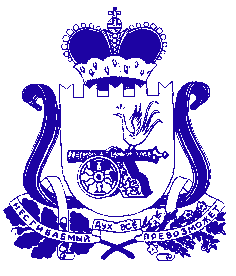 Администрация муниципального образования «Сафоновский район» Смоленской областиПОСТАНОВЛЕНИЕот 28.02.2022  № 215В соответствии со статьей 44 Федерального закона "О государственном контроле (надзоре) и муниципальном контроле в Российской Федерации",  постановлением Правительства Российской Федерации от 25.06.2021 № 990          «Об утверждении  Правил разработки и утверждения контрольными (надзорными) органами программы профилактики рисков причинения вреда (ущерба) охраняемым законом ценностям», руководствуясь Уставом муниципального образования «Сафоновский район» Смоленской области, Администрация муниципального образования «Сафоновский район» Смоленской областиПОСТАНОВЛЯЕТ:	1. Утвердить прилагаемую программу профилактики рисков причинения вреда (ущерба) охраняемым законом ценностям по осуществлению муниципального контроля за исполнением единой теплоснабжающей организацией обязательств по строительству, реконструкции и (или) модернизации объектов теплоснабжения в Сафоновском городском поселении Сафоновского района Смоленской области на 2022 год.	2. Настоящее постановление вступает в силу со дня его подписания.	3. Настоящее постановление подлежит официальному размещению на официальном сайте Администрации муниципального образования «Сафоновский район» Смоленской области в информационно-телекоммуникационной сети «Интернет».	4. Контроль за исполнением настоящего постановления оставляю за собой.Глава муниципального образования «Сафоновский район» Смоленской области				         А.И. ЛапиковПриложение к постановлению Администрации муниципального образования «Сафоновский район» Смоленской области от 28.02.2022  № 215Программапрофилактики рисков причинения вреда (ущерба) охраняемым законом ценностям по осуществлению муниципального контроля за исполнением единой теплоснабжающей организацией обязательств по строительству, реконструкции и (или) модернизации объектов теплоснабжения в Сафоновском городском поселении Сафоновского района Смоленской области на 2022 год1. Общие положения1.1. Программа профилактики рисков причинения вреда (ущерба) охраняемым законом ценностям по осуществлению муниципального контроля за исполнением единой теплоснабжающей организацией обязательств по строительству, реконструкции и (или) модернизации объектов теплоснабжения в Сафоновском городском поселении Сафоновского района Смоленской области на 2022 год (далее – Программа профилактики) устанавливает порядок проведения профилактических мероприятий, направленных на предупреждение причинения вреда (ущерба) охраняемым законом ценностям, соблюдение которых оценивается в рамках исполнения муниципальной функции - муниципального контроля за исполнением единой теплоснабжающей организацией обязательств по строительству, реконструкции и (или) модернизации объектов теплоснабжения в Сафоновском городском поселении Сафоновского района Смоленской области (далее - муниципальный контроль).1.2. Программа профилактики разработана в соответствии с:1) Федеральным законом от 06.10.2003 № 131-ФЗ «Об общих принципах организации местного самоуправления в Российской Федерации»;2) Федеральным законом от 31.07.2020 № 248-ФЗ «О государственном контроле (надзоре) и муниципальном контроле в Российской Федерации» (далее - Федеральный закон № 248-ФЗ);3) Постановлением Правительства Российской Федерации от 25.06.2021 № 990 «Об утверждении Правил разработки и утверждения контрольными (надзорными) органами программы профилактики рисков причинения вреда (ущерба) охраняемым законом ценностям»;4) Положением о муниципальном контроле за исполнением единой теплоснабжающей организацией обязательств по строительству, реконструкции и (или) модернизации объектов теплоснабжения в Сафоновском городском поселении Сафоновского района Смоленской области, утвержденным решением Совета депутатов Сафоновского городского поселения Сафоновского района Смоленской области от 03.12.2021 № 5/3.2. Анализ текущего состояния осуществления муниципального контроля, характеристика проблем, на решение которых направлена Программа профилактики.2.1 С принятием Федерального закона от 11.06.2021 № 170-ФЗ «О внесении изменений в отдельные законодательные акты Российской Федерации в связи с принятием Федерального закона «О государственном контроле (надзоре) и муниципальном контроле в Российской Федерации» (далее -Федеральный закон      № 170-ФЗ) к предмету муниципального контроля было отнесено соблюдение единой теплоснабжающей организацией в процессе реализации мероприятий по строительству, реконструкции и (или) модернизации объектов теплоснабжения в Сафоновском городском поселении Сафоновского района Смоленской области, необходимых для развития, обеспечения надежности и энергетической эффективности системы теплоснабжения и, определенных для нее в схеме теплоснабжения, требований Федерального закона от 27.07.2010 № 190-ФЗ             «О теплоснабжении» и принятых в соответствии с ним иных нормативных правовых актов, в том числе соответствие таких реализуемых мероприятий схеме теплоснабжения.2.2. До принятия Федерального закона № 170-ФЗ муниципальный контроль за исполнением единой теплоснабжающей организацией обязательств в соответствии с Федеральным законом от 26.12.2008 № 294-ФЗ «О защите прав юридических лиц и индивидуальных предпринимателей при осуществлении государственного контроля (надзора) и муниципального контроля» на системной основе не осуществлялся.2.3. Профилактическая деятельность в соответствии с Федеральным законом от 26.12.2008 № 294-ФЗ «О защите прав юридических лиц и индивидуальных предпринимателей при осуществлении государственного контроля (надзора) и муниципального контроля» Администрацией муниципального образования «Сафоновский район» Смоленской области на системной основе не осуществлялась.2.4. К проблемам, на решение которых направлена Программа профилактики, относятся случаи:1) несоблюдения единой теплоснабжающей организацией перечня мероприятий по строительству, реконструкции и (или) модернизации объектов теплоснабжения, необходимых для развития, повышения надежности и энергетической эффективности системы теплоснабжения, определенных для нее в схеме теплоснабжения;2) нарушения единой теплоснабжающей организацией сроков реализации мероприятий по строительству, реконструкции и (или) модернизации объектов теплоснабжения, необходимых для развития, повышения надежности и энергетической эффективности системы теплоснабжения, определенных для нее в схеме теплоснабжения.Наиболее распространенной причиной перечисленных нарушений является стремление единой теплоснабжающей организации сэкономить средства, требующиеся для реализации мероприятий по строительству, реконструкции и (или) модернизации объектов теплоснабжения, необходимых для развития, обеспечения надежности и энергетической эффективности системы теплоснабжения и, определенных для нее в схеме теплоснабжения, требований Федерального закона от 27.07.2010 № 190-ФЗ «О теплоснабжении» и принятых в соответствии с ним иных нормативных правовых актов, в том числе соответствие таких реализуемых мероприятий схеме теплоснабжения.Нарушения единой теплоснабжающей организацией своих обязательств ущемляют права потребителей тепловой энергии на обеспечение коммунальной услугой соответствующего качества, не способствуют обеспечению надежности теплоснабжения в соответствии с требованиями технических регламентов, влекут нарушение баланса экономических интересов единой теплоснабжающей организации и интересов потребителей. Следствием таких нарушений также являются необеспечение экономически обоснованной доходности текущей деятельности единой теплоснабжающей организации и используемого при осуществлении регулируемых видов деятельности в сфере теплоснабжения инвестированного капитала, необеспечение экологической безопасности теплоснабжения и безопасной эксплуатации объектов теплоснабжения. Представляется, что нарушение единой теплоснабжающей организацией своих обязательств может повлечь причинение вреда жизни, здоровью граждан, окружающей среде, охраняемым законом ценностям, а также возникновение чрезвычайных ситуаций природного и техногенного характера на территории.Мероприятия Программы профилактики будут способствовать частичному решению обозначенных проблем в связи с повышением информированности контролируемого лица относительно последствий нарушения обязательных требований и способов устранения нарушений, предусмотренными законодательством и муниципальными правовыми актами способами.3. Цели и задачи реализации Программы профилактики3.1. Целями реализации Программы профилактики являются:1) стимулирование добросовестного соблюдения обязательных требований контролируемым лицом;2) устранение условий, причин и факторов, способных привести к нарушениям обязательных требований и (или) причинению вреда (ущерба) охраняемым законом ценностям;3) создание условий для доведения обязательных требований до контролируемого лица, повышение информированности о способах их соблюдения.3.2. Задачами реализации Программы профилактики являются:1) анализ выявленных в результате проведения муниципального контроля нарушений обязательных требований;2) оценка состояния подконтрольной среды (оценка возможной угрозы причинения вреда жизни, здоровью граждан) и установление зависимости видов и интенсивности профилактических мероприятий с учетом состояния подконтрольной среды;3) организация и проведение профилактических мероприятий с учетом состояния подконтрольной среды и анализа выявленных в результате проведения муниципального контроля нарушений обязательных требований.4. Перечень профилактических мероприятий, сроки (периодичность) их проведения5. Показатели результативности и эффективности 5.1. Показателями результативности и эффективности мероприятий Программы профилактики являются:1) количество размещенных соответствующих сведений об обязательных требованиях на официальном	сайте Администрации	муниципального образования «Сафоновский район» Смоленской области в информационно- телекоммуникационной сети «Интернет», в средствах массовой информации;2) количество объявленных предостережений о недопустимости нарушения обязательных требований;3) количество проведенных консультирований в устной и письменной форме;4) количество проведенных профилактических визитов;5) количество контролируемых лиц, в отношении которых проведены профилактические мероприятия;6) снижение количества выявленных в ходе профилактических мероприятий нарушений за отчетный период по отношению к аналогичному периоду предыдущего года.Об  утверждении  программы профилактики рисков причинения вреда (ущерба) охраняемым законом ценностям по осуществлению муниципального контроля за исполнением единой теплоснабжающей организацией обязательств по строительству, реконструкции и (или) модернизации объектов теплоснабжения в Сафоновском городском поселении Сафоновского района Смоленской области на 2022 год№ п/ пНаименование (вид) профилактического мероприятияПериодичность проведения мероприятияСодержание (форма) мероприятия Показатель выполнения мероприятияОтветствен ное структурно еподразделе ние1. ИнформированиеПостоянно в течение годаРазмещение и	 поддержка в актуальном состоянии на официальном сайте Администрации муниципального образования«Сафоновский район» Смоленской области информационно-телекоммуникационной сети«Интернет» сведений, предусмотренных статьей 46 Федерального закона№ 248-ФЗКомитет по строительству и ЖКХ2.Обобщениеправоприменитель-ной практикиНе позднее 01 марта года, следующего за отчетнымПодготовка и утверждение распоряжением Администрации муниципального образования«Сафоновский район» Смоленской области доклада о правоприменительной практике Комитет по строительству и ЖКХ 3. Объявление предостереженияПри наличии сведений о готовящихся нарушениях или опризнаках нарушений обязательных требований, полученных в ходе реализации мероприятий по контролю и  в соответствии с Федеральнымзаконом № 248- ФЗОбъявление контролируемому лицу предостережения о недопустимости нарушения обязательных требований, предложение принять меры по обеспечению соблюдения обязательных требований Комитет по строительству и ЖКХ4. КонсультированиеПри обращении контролируемого лицаКонсультирование по телефону, посредством видео-конференц- связи, на личном приеме либо в ходе проведения профилактическогомероприятия, контрольного мероприятия Комитет по строительству и ЖКХ5. Профилактический    визитПри поступлении заявки от контролируемо го лицаВ форме профилактической беседы по месту осуществления деятельности контролируемого лица либо путем использования видео-конференц-связи всоответствии со статьей 52 Федерального закона № 248-ФЗ Комитет по строительству и ЖКХ